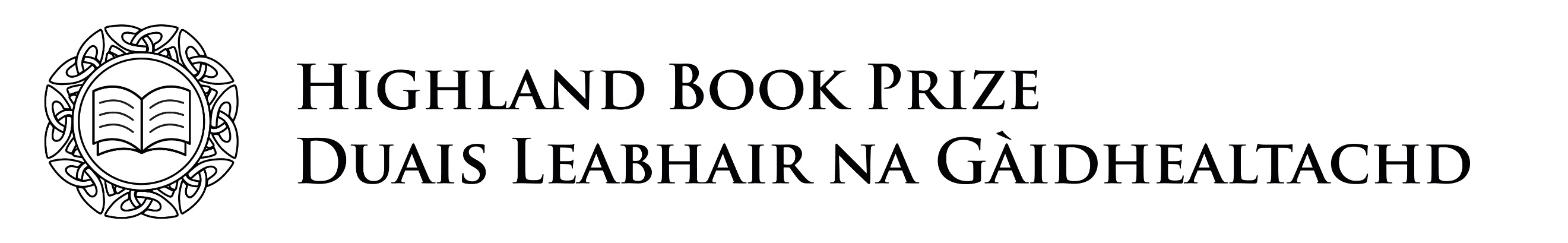 Call for ReadersWe are looking for keen and talented volunteer readers to help us with a project this Autumn.  If you enjoy reading (fiction, non-fiction, short stories, poetry), are able to read the equivalent of three novels in three weeks and provide a short report on what you’ve read, we’d like to hear from you. What we’ll need from you:-commitment to read your allocated submissions (two or three literary works) and write a short report following our scoring criteria commitment to deliver your reader reports on or before 5pm on December 1, 2017a declaration that you will not share or in any way distribute the reading material with which you’re providedan understanding that the material and any relating correspondence about the prize must be kept confidential What we’ll give:-advice on what we’re looking forthe opportunity to be involved in the inaugural Highland Book Prizea signed copy of the winning bookIf you are interested, please send an email to info@highlandbookprize.org.uk by 5pm on November 6th, 2017 detailing:- (1) why you think you’ll make an excellent reader for this project(2) a list of the last three books you have read and (3) a three sentence report for each book.For more information, please contact Richmond, Eilidh or Rachel at Moniack Mhor on 01463 741 675 or email info@highlandbookprize.org.ukFor more information about the prize please visit www.highlandbookprize.org.uk 